I am Akari Maeda, a second year General Management student and am running to be YOUR next President at the Haskayne Students’ Association (HSA). As current Vice President Marketing, I had the pleasure serving the undergraduate students and introducing positive changes, including a daily event reminder system and the Tea Station. Through these experiences, I grew my desire to keep serving the Haskayne community and ensuring the continuous growth of the HSA. I believe the President role will enable me to take my experience to whole new level and cause a positive, lasting impact on the student experience.If elected, I will:1: Adapt to upcoming budget cuts and continue offering beneficial initiatives for YOU. We will be the first group of students to be affected by massive provincial cuts to post-secondary funding. Working closely with other executives, I will proactively sustain the financial stability of the HSA through Corporate Sponsorships and our services such as the LinkedIn Photoshoot Program, and Haskayne merchandise. This will allow us to continue offering beneficial opportunities like Wellness Week and networking events for you, without sacrificing free refreshments and other goodies that we all appreciate.2: Tighten the HSA’s connections with students, CUS, clubs, Students' Union, and faculty departments. This year, we have increased the HSA’s community outreach on social media by 25% through new initiatives including a daily event reminder on Instagram, “What is Happening in Haskayne Today?”. As a student governing body, we will keep improving the logistics of this system and ensure that each of you is informed of available opportunities and resources. I would like to work closely with the CUS and the SU reps to create a wider network to connect with students, and further reflect the needs and wants of each of you. Strengthening collaborations with Haskayne clubs and faculty departments is one of my focuses as well. I believe this will lead to the overall improvement of students’ university experience, while ensuring the sustainable growth of the HSA.3: Enhance student experience and involvement to create a better sense of community. It can be challenging to establish cross-year friendships, unless we are involved in extracurricular activities. To create an opportunity for each of you to connect with the peer and strengthen Haskayne’s school spirit, I would like to utilize the upcoming Haskayne App and implement the buddy program. The buddy program will provide upper year students leadership experiences and incoming first year students a streamlined system to connect with experienced peers, more channels to obtain information, and the opportunity to be engaged in new endeavors.As a President, I will ensure all of you have better chances of being an active part of the Haskayne community and do my best to keep the HSA growing to better serve you. Should you have any questions, please reach out to me at akarimaeda8 on Instagram or akari.maeda1@ucalgary.ca on email. Thank you for reading this until the end!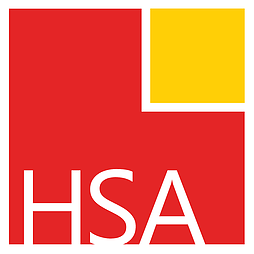 AKARI MAEDACandidate for President HSA Elections 2020 – 2021